Publicado en Barcelona el 14/01/2021 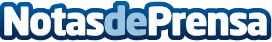 Tras recaudar 300.000€ en España IslamicFundraising da el salto a otros paísesIslamicFundraising.com, la primera plataforma de Social CrowdFunding dedicada a la comunidad musulmana, nació en plena pandemia, en Abril 2020. En tan poco tiempo, la plataforma se ha ganado la confianza de la comunidad musulmana en España. Con más de 30.000 donantes, IslamiClub, un club de beneficios para dicha comunidad, y más de 10.000 seguidores activos en redes sociales. Un éxito que desde IslamicFundraising lo atribuyen a que la caridad forma parte del ADN de la comunidad musulmanaDatos de contacto:Amine El Azizi+34.684.244.622Nota de prensa publicada en: https://www.notasdeprensa.es/tras-recaudar-300-000-en-espana_1 Categorias: Nacional Finanzas Sociedad E-Commerce Solidaridad y cooperación http://www.notasdeprensa.es